St Andrew’s Society of Lowcountry South Carolina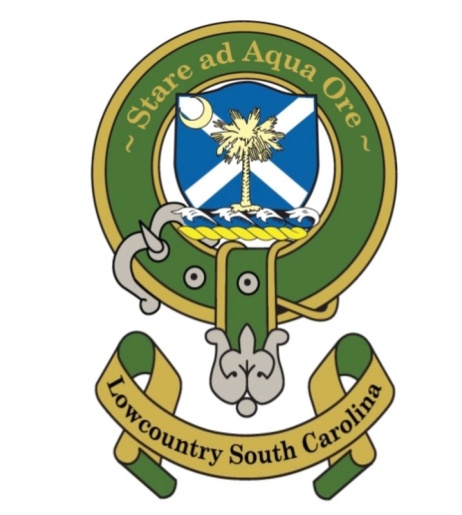 Requests Your Presence at the Robert Burns Dinner Celebrating his 265th BirthdayFriday, the 26th of January, 2024Cocktails 6:00 PMDinner to be served at 7:00 PMOfficers ClubMarine Corps Air Station Hwy 21, Beaufort, SC            RSVP by January 17, 2024     Highland Evening Dress or        			         Black Tie        Bring your Tartan!         Reservations must be received by January 17, 2024Pick One Entrée per Individual Guest:- Seared 10 oz. N.Y. Strip Steak with a Merlot   Demi-Glace, Sautéed Garlic GreenBeans, and Dauphinoise Potatoes- Pork Tenderloin Medallions with a Merlot Reduction, Cauliflower Mash andSautéed Green Beans- Chicken Milanese over Saffron RisottoPan Seared Scallops served over Polenta with a Citrus Aioli                                                                         
Includes Field Green Salad, dressing and Artisan RollsCheese Cake, Tiramisu and Chocolate Mousse CakeName(s) and Respective Entrée(s):  _____________________________________________________________________________________________________
__________________________________
Please make checks out for $60.00 per personPayable to: St Andrews Society  Lowcountry South Carolina or SASLSCMail c/o Tom Moody, TreasurerPO Box 5, Beaufort 29901Tom’s cell phone 706-399-8464